Inschrijvingsformulier Avondfeest op en rond het dorpsplein in Berlaar op zaterdag 25 juni 2022 vanaf 19 uur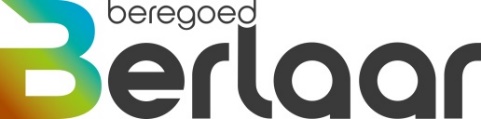 Ik wil deelnemen aan het Avondfeest als:       zelfstandige   |   vereniging    (omcirkel het juiste a.u.b.)Naam zelfstandige of vereniging: _______________________________________________________Adres: ____________________________________________________________________________Contactpersoon: ____________________________________________________________________Telefoonnummer: ___________________________________________________________________E-mailadres: ________________________________________________________________________Wens je deel  te nemen vanuit je eigen winkel én iets voor je etalage te plaatsen? Zo ja, wat ga je precies doen? ______________________________________________________________________________________________________________________________________________________________________________________________________________________________________________________Als je een kraampje wil zetten op het Avondfeest:Gewenst aantal meter voor kraampje: ___________________________________________________ Gewenste lengte én diepte zeker doorgeven! Dit is héél belangrijke informatie voor de opmaak van het plan!Hoe gaat de stand er precies uitzien? (tent, tafels, stoelen, constructies, …) ______________________________________________________________________________________________________________________________________________________________________________________________________________________________________________________Soort stand:  graag gedetailleerd beschrijven wat je precies wil doen, aanbieden, verkopen, …Soort activiteit:  als je een optreden wil geven op het Avondfeest, hieronder vermelden welk optreden je wil doen, de duurtijd, met hoeveel personen, nodige oppervlakte, … ____________________________________________________________________________________________________________________________________________________________________________________________________________________________________________________________________________________________________________________________________________________________________________________________________________________________________________________________________________________________________________Heb je elektriciteit nodig? _____________JA?  een gedetailleerde omschrijving van alle elektrische toestellen opgeven, a.u.b. Er wordt enkel elektriciteit voorzien voor wat is doorgegeven.
______________________________________________________________________________________________________________________________________________________________________________________________________________________________________________________Heb je een tapvergunning nodig? (verkoop van sterke drank, cocktails, …) ______________________JA?  op naam van: ________________________________________________________________        met rijksregisternummer: ______________________________________________________Als deze persoon niet gedomicilieerd is in Berlaar, dien je een uittreksel uit het strafregister bij te voegenHoeveel nadarhekken heb je nodig? ____________________________________________________Hoeveel podiumelementen heb je nodig? ________________________________________________Heb je een brandblusser nodig? ________________________________________________________Heb je nog een andere mededeling, opmerking, tips, …? ____________________________________________________________________________________________________________________________________________________________________________________________________________________________________________________________________________________________________________________________________________________________________________________________________________________________________________________________________________________________________________Geef je toestemming om beeldmateriaal, genomen tijdens de activiteiten te gebruiken en publiceren?            Ja       |       Neen
De persoonlijke gegevens van de deelnemers worden enkel in functie van de activiteiten en werking van gemeente Berlaar gebruikt. Beeldmateriaal genomen tijdens deze activiteiten kan gebruikt worden voor publiciteit via één of meerdere van de gemeentelijke kanalen, kan vijf jaar actief gebruikt worden en wordt daarna enkel bijgehouden in het historisch archief. De privacyverklaring van de gemeente staat op de website: www.berlaar.be. Handtekening: ________________________________________________ (VERPLICHT!) 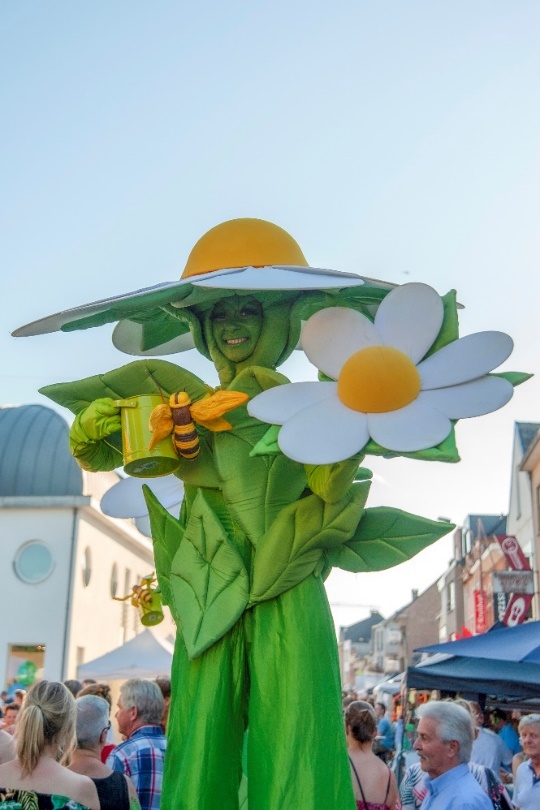 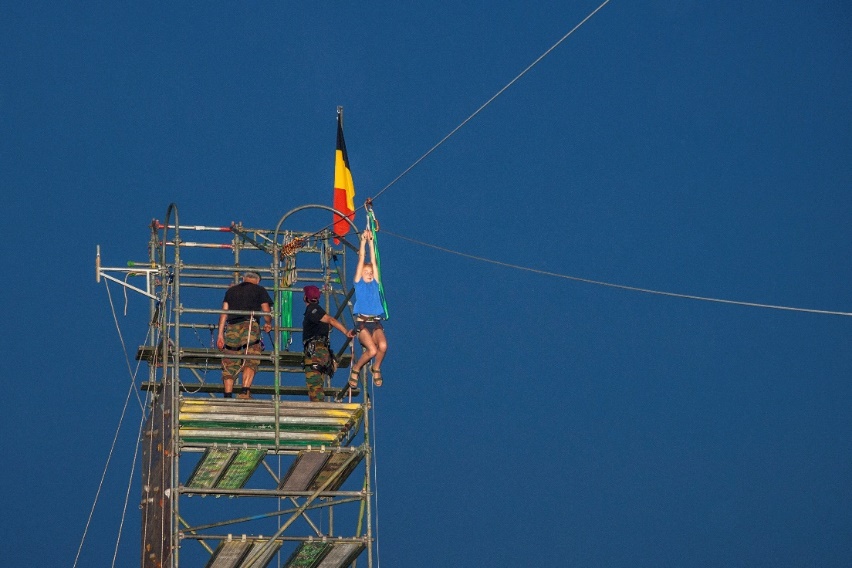 